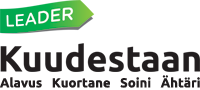 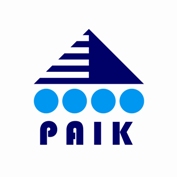 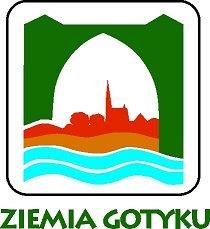 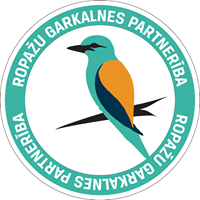 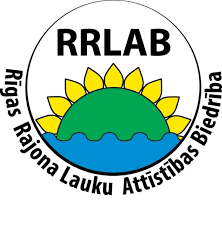 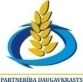 Formularz zgłoszeniowy do udziału w wizycie studyjnej w Finlandii 
w ramach międzynarodowego projektu współpracy Eco-North 
(pol. Eko-Północ)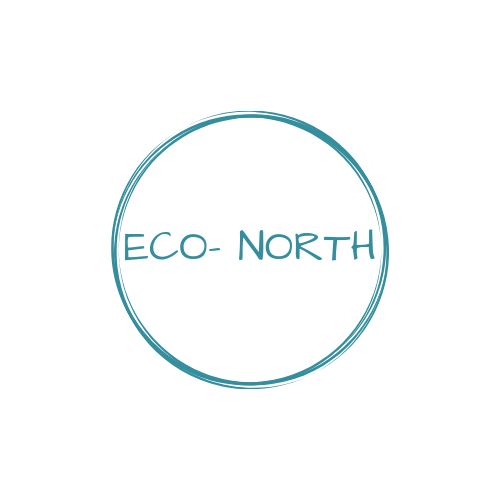 współfinansowanego ze środków Unii Europejskiej w ramach poddziałania 19.3 „Przygotowanie i realizacja działań w zakresie współpracy z lokalną grupą działania” objętego PROW na lata 2014-2020.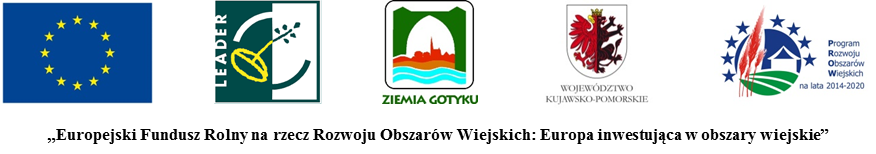 ___________________________________________________________________________I. INFORMACJE DOTYCZĄCE PROJEKTU1. Tytuł projektu: Eco-North (pol. Eko-Północ)2. Termin i miejsce realizacji wizyty studyjnej:Obszar LGD Kuudestaan, Finlandia – 16.-19.07.2019 zakwaterowanie w miejscowości Ähtäri (region Ostrobotnia Południowa, obszar fińskiej Lokalnej Grupy Działania Kuudestaan z siedzibą w Alavus 63 300, Taitotie 1, Finlandia)II. INFORMACJE DOTYCZĄCE UCZESTNIKA/UCZESTNICZKI PROJEKTU Klauzula informacyjna:Zgodnie z art. 13 ogólnego rozporządzenia o ochronie danych osobowych z dnia 27 kwietnia 2016 r. (Dz. U. UE L 119 z 04.05.2016) informujemy, iż:1) Administratorem danych osobowych uczestnika/uczestniczki projektu jest Stowarzyszenie Lokalna Grupa Działania Ziemia Gotyku z siedzibą Brąchnówko 18, 87-140 Chełmża, tel. +48 607 745 091; e-mail: biuro@ziemiagotyku.com2) z Inspektorem Ochrony Danych Stowarzyszenia LGD Ziemia Gotyku można kontaktować się pod numerem telefonu + 48 607 745 091 lub poprzez adres e-mail: biuro@ziemiagotyku.com,3) dane osobowe uczestnika/uczestniczki projektu przetwarzane będą w celu realizacji projektu współpracy międzynarodowej Eco-North (pol. Eko-Północ) w ramach Strategii Rozwoju Lokalnego Kierowanego przez Społeczność na lata 2016-2023 realizowanej przez Stowarzyszenie LGD Ziemia Gotyku, na podstawie art. 6 ust. 1 lit. a rozporządzenia RODO, 4) dane osobowe uczestnika/uczestniczki projektu przechowywane będą przez okres niezbędny do realizacji przez Stowarzyszenie LGD Ziemia Gotyku Strategii Rozwoju Lokalnego Kierowanego przez Społeczność oraz przez czas niezbędny na dopełnienie przez Stowarzyszenie LGD Ziemia Gotyku obowiązku związanego z archiwizacją dokumentów wynikającym z powszechnie obowiązujących przepisów krajowych,5) w związku z przetwarzaniem przez LGD dane osobowe uczestnika/uczestniczki projektu przysługuje prawo do:a) dostępu do treści danych na podstawie art. 15 rozporządzenia RODO,b) sprostowania danych na podstawie art. 16 rozporządzenia RODO, c) usunięcia danych na podstawie art. 17 rozporządzenia RODO,d) ograniczenia przetwarzania danych na podstawie art. 18 rozporządzenia RODO,e) wniesienia sprzeciwu wobec przetwarzania danych na podstawie art. 21 rozporządzenia RODOf) przeniesienia danych na podstawie art. 20 rozporządzenia RODO,6) dane osobowe uczestnika/uczestniczki projektu mogą zostać udostępnione innym odbiorcom lub powierzone innym podmiotom i instytucjom w celu realizacji Strategii Rozwoju Lokalnego Kierowanego przez Społeczność na lata 2016-2023 oraz wykonania kontroli i audytu LSR na lata 2016-2023,7) uczestnik/uczestniczka projektu ma prawo wniesienia skargi do organu nadzorczego (tj. do Prezesa Urzędu Ochrony Danych Osobowych),8) uczestnikowi/uczestniczce projektu przysługuje prawo cofnięcia zgody na przetwarzanie danych osobowych w dowolnym momencie, bez wpływu na zgodność z prawem przetwarzania, którego dokonano na podstawie zgody przed jej cofnięciem,9) podanie danych osobowych jest dobrowolne, jednakże niepodanie danych lub cofnięcie zgody może skutkować niemożliwością udziału w projekcie współpracy międzynarodowej Eco-North (pol. Eko-Północ) realizowanego w ramach Strategii Rozwoju Lokalnego Kierowanego przez Społeczność na lata 2016-2023Jednocześnie zgodnie z art. 6 ust. 1 lit. a ogólnego rozporządzenia o ochronie danych osobowych z dnia 27 kwietnia 2016 r. wyrażam zgodę na przetwarzanie moich danych osobowych w celu realizacji projektu współpracy międzynarodowej Eco-North (pol. Eko-Północ) w ramach LSR na lata 2016-2023 oraz wykonania kontroli i audytu LSR na lata 2016-2023.Wyrażam zgodę na doręczanie informacji związanych z realizowanym projektem przez Stowarzyszenia LGD Ziemia Gotyku, w szczególności informacji o wynikach procesu rekrutacji oraz innych materiałów informacyjnych, w związku z realizacją projektu współpracy międzynarodowej Eco-North (pol. Eko-Północ) Strategii Rozwoju Lokalnego Kierowanego przez Społeczność na lata 2016-2023 za pomocą środków komunikacji elektronicznej w rozumieniu art. 2 pkt. 5 ustawy z dnia 18 lipca 2002 r. o świadczeniu usług drogą elektroniczną (Dz.U. 2016 poz. 1030)................................. 		                       ...................................................................................Data 	(podpis czytelny uczestnika/uczestniczki)1. Imię (imiona) i nazwisko 3. Data urodzenia (dzień, miesiąc, rok)4. Adres zamieszkania5. Numer telefonu uczestnika/uczestniczki7. Adres e-mail uczestnika/uczestniczkiKryteria rekrutacji udziału w wizycie studyjnej*:*proszę zaznaczyć „x” o ile dotyczyKryteria rekrutacji udziału w wizycie studyjnej*:*proszę zaznaczyć „x” o ile dotyczyKryteria rekrutacji udziału w wizycie studyjnej*:*proszę zaznaczyć „x” o ile dotyczyReprezentowana grupa z obszaru LGD Ziemia Gotyku:mieszkaniecReprezentowana grupa z obszaru LGD Ziemia Gotyku:przedsiębiorcaReprezentowana grupa z obszaru LGD Ziemia Gotyku:przedstawiciel samorząduReprezentowana grupa z obszaru LGD Ziemia Gotyku:przedstawiciel LGD Ziemia GotykuBeneficjent działań LGD Ziemia Gotyku**jeśli dotyczy należy krótko uzasadnić z jakiej pomocy skorzystał uczestnik w ramach działań LGD Ziemia GotykuZaangażowanie w prowadzenie działalności ekologicznych/ prośrodowiskowych**jeśli dotyczy należy krótko uzasadnić Oświadczam, że wszystkie dane zawarte w formularzu zgłoszeniowym są zgodne ze stanem prawnym i faktycznym. Zostałem uprzedzony o odpowiedzialności karnej za składanie fałszywych zeznań przewidzianej w art. 233 kodeksu karnego................................. 		                       ...................................................................................Data 	(podpis czytelny uczestnika/uczestniczki)